Łąka –  meadow     wymowa  https://www.diki.pl/slownik-angielskiego?q=meadowKwiaty –  flowers wymowa https://www.diki.pl/slownik-angielskiego?q=flowersMotyl – butterfly wymowa https://www.diki.pl/slownik-angielskiego?q=butterflyBiedronka- ladybird wymowa https://www.diki.pl/slownik-angielskiego?q=ladybirdPszczoła – bee wymowa https://www.diki.pl/slownik-angielskiego?q=beePiosenka z pokazywaniem - https://www.youtube.com/watch?v=C3c8fzbsfOE

Karta pracy – pokoloruj ANT ( mrówkę) Słownictwo dodatkowe dla chętnychBug – owad wymowa https://www.diki.pl/slownik-angielskiego?q=bugCaterpillar –  gąsienica wymowa https://www.diki.pl/slownik-angielskiego?q=caterpillar
Frog- żaba wymowa https://www.diki.pl/slownik-angielskiego?q=frog
Ant – mrówka wymowa https://www.diki.pl/slownik-angielskiego?q=ant Snail - ślimak wymowa https://www.diki.pl/slownik-angielskiego?q=snailPiosenka https://www.youtube.com/watch?v=C3c8fzbsfOE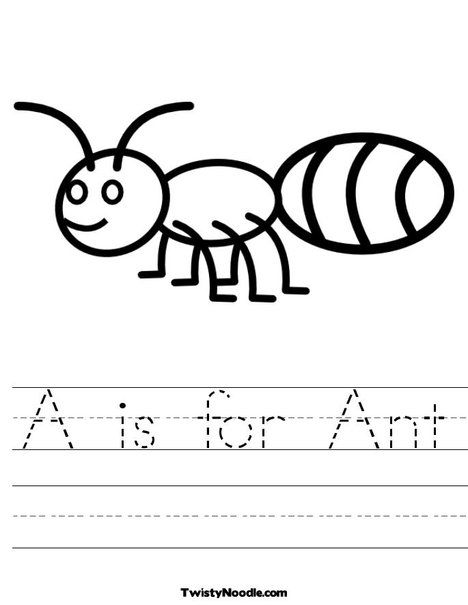 